15. – 19.11. 2021Pondělí	přesnídávka	houska, nutela, mléko, čaj, ovoce				polévka	vývar s krupkami		oběd		zapečené těstoviny, č. řepa, čaj			svačina	chléb, máslo, pl. sýr, čaj, mléko, zelenina	Úterý	přesnídávka	sojový rohlík, humus se suš. rajčaty, čaj, mléko,ovoce		polévka	mrkvový krém		oběd		tilápie s jablečným zelím, brambor, čaj		svačina	pečená granola, čaj, mléko, zeleninaStředa	přesnídávka 	 		polévka			oběd				svačina	Čtvrtek	přesnídávka	cerea houska, máslo, čaj, mléko, zelenina		polévka	žampionová		oběd		vepřové na slanině, rýže, džus			svačina	čoko lupínky, čaj, mléko, ovocePátek	přesnídávka	rohlík, rybičková pom., čaj, mléko, zelenina		polévka	celerová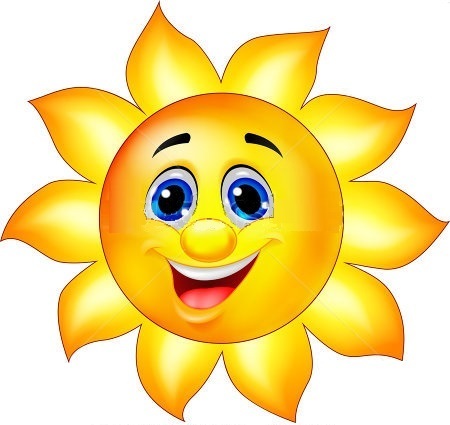 		oběd		bramborové šišky s mákem, čaj		svačina	lám. chléb, pom. máslo, čaj, mléko, ovoce		změna vyhrazena